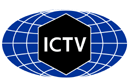 Part 1: TITLE, AUTHORS, APPROVALS, etcAuthor(s) and email address(es)Author(s) institutional address(es) (optional)Corresponding authorList the ICTV Study Group(s) that have seen this proposalICTV Study Group comments and response of proposerICTV Study Group votes on proposalAuthority to use the name of a living personSubmission datesICTV-EC comments and response of the proposerPart 3: TAXONOMIC PROPOSALName of accompanying Excel moduleAbstractText of proposalCode assigned:2023.027PShort title: Rename all existing species in family Betaflexiviridae to comply with the binomial species format Short title: Rename all existing species in family Betaflexiviridae to comply with the binomial species format Short title: Rename all existing species in family Betaflexiviridae to comply with the binomial species format Candresse T, Blouin A, Cao M, Cho WK, Constable F, Mollov D, Nagata T, Sabanadzovic S, Saldarelli P, Tzanetakis I, Villamor DEthierry.candresse@inrae.fr; arnaud.blouin@agroscope.admin.ch; mengjicao@gmail.com; wonkyong@gmail.com; Fiona.Constable@ecodev.vic.gov.au; dimitre.mollov@usda.gov; tatsuya@unb.br; SSabanadzovic@entomology.msstate.edu; pasquale.saldarelli@ipsp.cnr.it; itzaneta@uark.edu; dvvillam@uark.eduCandresse TICTV Beta-, Delta- and Gammaflexiviridae Study GroupStudy GroupNumber of membersNumber of membersNumber of membersStudy GroupVotes supportVotes againstNo voteBeta-, Delta-, Gammaflexiviridae1100Is any taxon name used here derived from that of a living person (Y/N)NOTaxon namePerson from whom the name is derivedPermission attached (Y/N)Date first submitted to SC Chair20/6/2023Date of this revision (if different to above)2023.027P.A.v1.Betaflexiviridae_rename.xlsxHere we propose new names for all species of family Betaflexiviridae following the ICTV request to change all established species names to a now standardized binomial format.